Кольпоскопия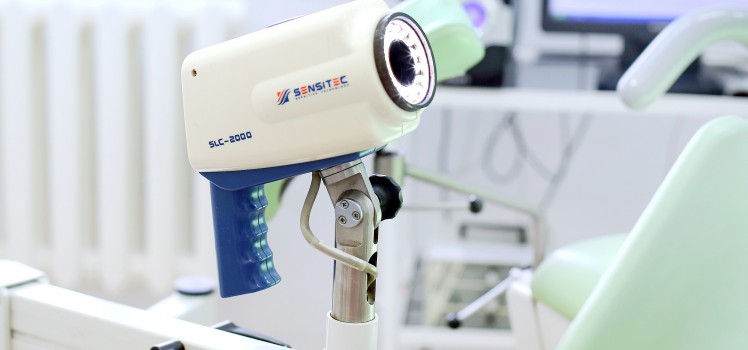 Кольпоскопия простая и расширенная с забором биопсии (осмотр  шейки матки под микроскопом )Для проведения по полису ОМС иметь направление, мазок на микрофлору.Стоимость услуги по прейскуранту 1 130,00 рублей